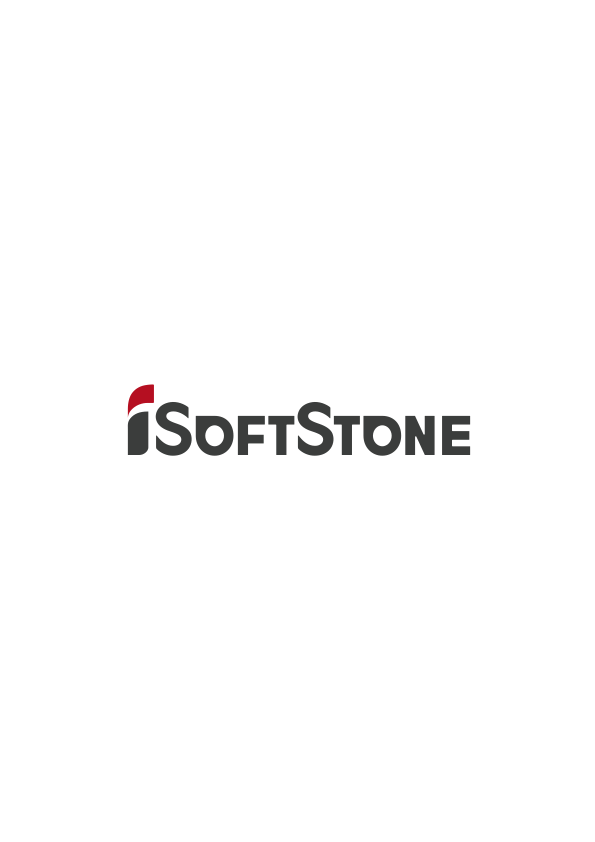 iSoftStone (NYSE: ISS) est présentement à la recherche d’évaluateurs de moteurs de recherche (SEO) pour joindre son équipe.L’évaluateur de moteur de recherche est responsable d’évaluer le contenu Internet renvoyé par un moteur de recherche célèbre en fonction des requêtes entrées par l’utilisateur. Votre analyse est ensuite utilisée pour améliorer et raffiner les résultats du moteur de recherche en question. Cette position vous offre l’opportunité de travailler dans la durée sur un projet aux impacts multiples pour une large multinationale. Les conditions de travail sont flexibles (temps partiel) et vous pouvez travailler à partir de la maison (en ligne).Description des tâches: Évaluation des moteurs de recherche sur la base d'une liste prédéfinie de mots et sites clés;Déterminer la pertinence des résultats sur la base d'un système de cotation;Selon les connaissances locales, examiner la pertinence en lien avec le marché local;Votre rétroaction est utilisée pour améliorer et raffiner les résultats du moteur de recherche dans le but de maximiser l'expérience utilisateur de tous;Travail non technique - nous vous offrons une formation complète pour le poste.Qualifications : Parler français, Anglais lu impératif;Résider au Maroc;Très bonne culture générale;Orienté résultat;Être capable de travailler selon un horaire flexible;Connaissance Windows OS et applications web;Connexion Internet haute-vitesse.Conditions de travail : Min 10-max 25 heures par semaine (horaire flexible);$5.00/heure;Excellente position pour ceux qui cherchent un horaire flexible leur permettant de concilier travail-famille.